ПРЕСС-РЕЛИЗЕжемесячная выплата из маткапитала в Иркутской области будет перечисляться в единый день доставки	Начиная с июня этого года будет введена единая дата выплат из материнского капитала на детей до 3 лет. Семьи, оформившие такую меру поддержки, начнут получать средства 5-го числа каждого месяца. Приходить они будут не за текущий, а за предыдущий месяц.	Пока даты выплат из маткапитала различаются: в ряде регионов их переводят с 1-го по 15-е число, а где-то – с 16-го по 25-е.  Деньги при этом поступают за текущий месяц, то есть в марте семьи получают выплаты за март, в апреле – за апрель. С июня начнут применяться новые правила, и семьям в любой точке страны выплаты будут приходить в один день – 5-го числа, за предыдущий месяц. 	Таким образом, в Иркутской области в апреле выплата будет осуществлена за текущий месяц ( за апрель) - 14 апреля. Впервые новая дата будет применена к пособию за май, а именно на счета семей Иркутской области деньги за май поступят в июне. Далее зачисление пойдет по графику - за июнь в июле, за июль - в августе и так далее. 	Переход к единому дню зачисления средств произойдет автоматически, родителям не нужно в связи с этим никуда обращаться. Чтобы семьи были готовы к изменениям, Отделение Социального фонда по Иркутской области уже в марте начнет рассылку уведомлений о новых датах получения выплат.	Напомним, что право на ежемесячные средства из материнского капитала имеют семьи, чей доход меньше двух прожиточных минимумов на душу населения в регионе. При расчете дохода учитываются зарплаты, премии, пенсии, больничные и ряд других поступлений, которые получают родители и дети. Сумма ежемесячной выплаты равна прожиточному минимуму ребенка в регионе. До 2023 года ежемесячные средства из материнского капитала полагались только на второго ребенка в семье, с этого года выплату можно оформить на каждого малыша в возрасте до 3 лет.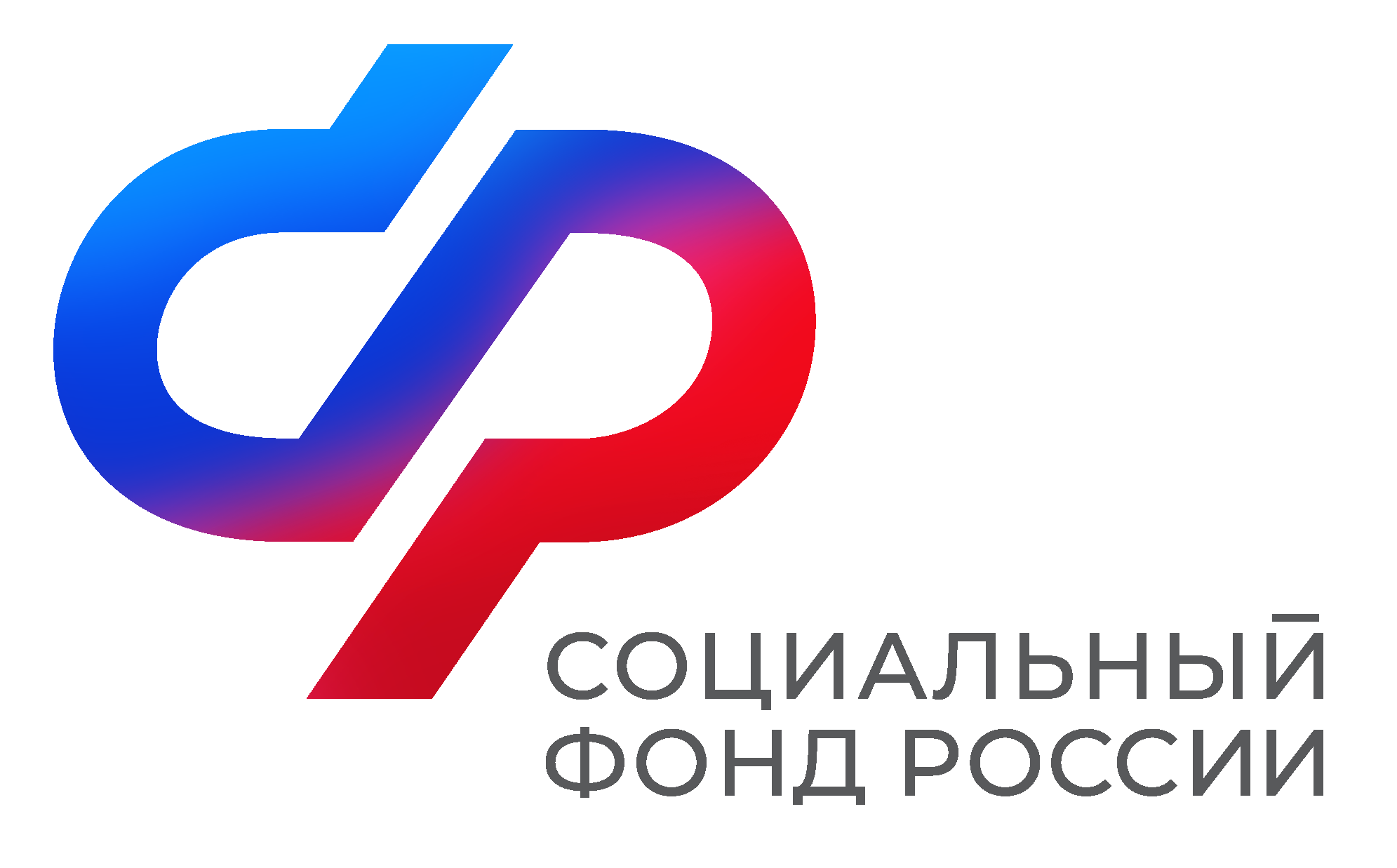 Отделение Социального фонда Россиипо Иркутской областиПРЕСС-СЛУЖБАОТДЕЛЕНИЯ СФР ПО ИРКУТСКОЙ ОБЛАСТИТелефон: 268-418vk.com/sfr.irkutskok.ru/sfr.irkutskt.me/sfr_irkutsk